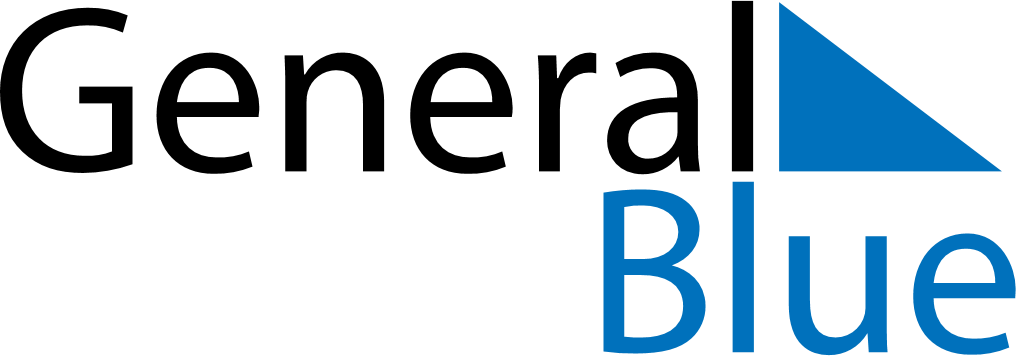 February 2021February 2021February 2021BoliviaBoliviaMONTUEWEDTHUFRISATSUN1234567Feast of the Virgin of Candelaria89101112131415161718192021CarnivalShrove Tuesday22232425262728